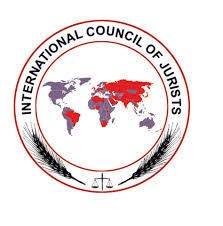 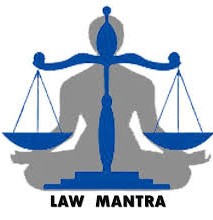 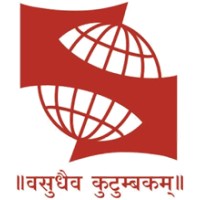 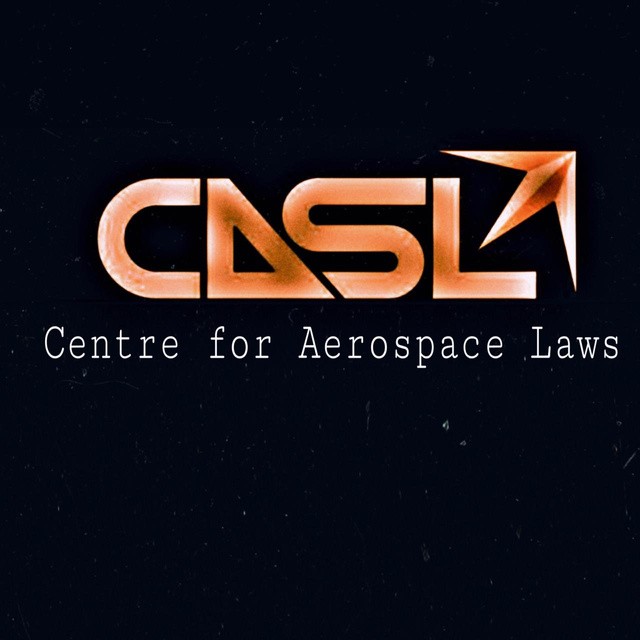 CENTRE FOR AERO- SPACE LAWS,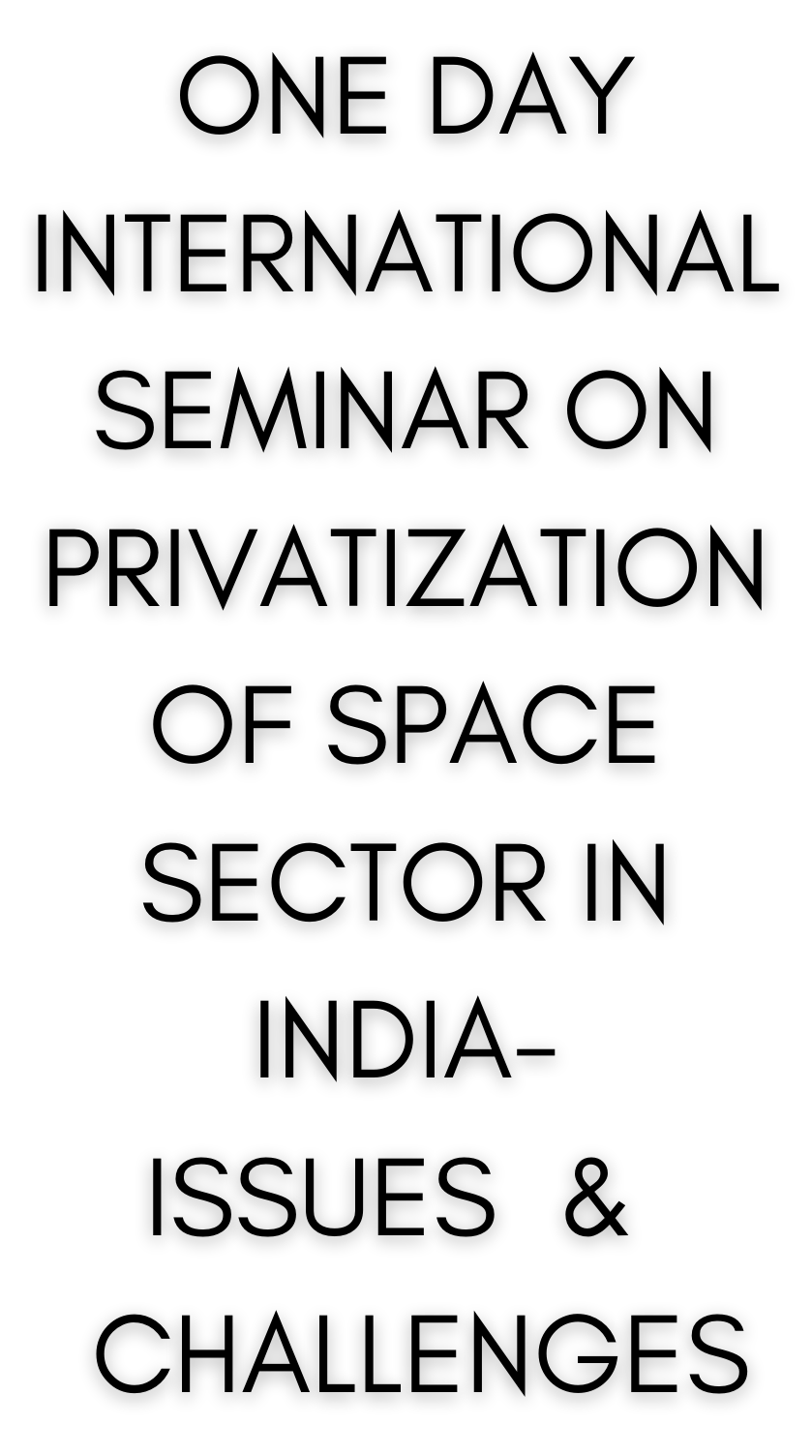 SYMBIOSIS LAWSCHOOL, HYDERABAD IN COLLABORATIONWITHLAW MANTRA AND INTERNATIONAL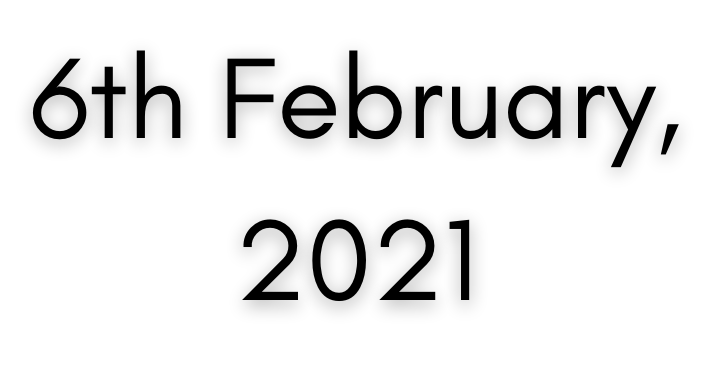 COUNCIL FOR JURISTSTIMELINE:Registration Commences: 20.12.2020Abstract Submission: 10.01.2021 Selection of Abstracts: 15.01.2021 Registration Ends: 25.01.2021 Submission of Final Paper: 25.01.2021 Date of Seminar: 06.02.2021REGISTRATION FEE:There will be no Registration Fee for the Faculty, Research Scholars and Law Students of Symbiosis International University and its Constituent Law Schools.For Others,Single Author – INR 500/- Co- Author - INR 1000/- Research Scholars INR 600/-International Participant - $ 10/- (Academician, Students, Research Scholars)CONTACT:Dr. Shailendra Kumar: +91 98313 92831Arunabh: +91 79017 74426Email ID: casml@slsh.edu.inABOUT THE SEMINARCentre for Aero-Space Law, Symbiosis Law School Hyderabad, Law Mantra and International Council of Jurist is jointly organizing a one-day International Seminar on “Privatization of Space Sector in India- Issues & Challenges” on 06th February 2021.The Centre is making an endeavor to explore new arenas and dimensions of this newly emerged field. Many notable personalities from the sphere of aerospace law will attend the Seminar to share their views, experiences, and expertise on the topics.Through this Seminar we endeavor to generate an interest in aerospace law, the present issues which plague, if the space sector in India is privatized and how law plays a role in the same.The main objective of this Seminar is to have a pertinent enlightenment on the themes and sub-themes of this emerging arena through the contribution of legal luminaries, delegates and participants from academia and persons from the legal field.OBJECTIVEThe Object of the seminar is bring policy maker, stake holder and academia to discuss the Present and future legal and regulatory challenges. The Indian space sector may have open today to the private	sector,	however commercialization and private participation started long back when Antrix    Corporation    Ltd    (1992)    was established. Now, the goal is to commercialize Indian space sector through the entrepreneurship, investment and active participation of stakeholders. The government of India has created Indian National Space Promotion and Authorisation Centres (IN-SPACe) to provide a level playing field for private companies to use Indian space infrastructure.WHO CAN PARTICIPATE?Students, Scholars, Professional, Academic Community from any countries with interest in the given themes are invited to participate in the Seminar and present their paper.CO-AUTHORSHIP:Co- Authorship up to a maximum of 2 authors shall be allowed.SUB-THEMES:Space		Sector		in	India: Opportunities and Challenges Indian	Regulatory	Authority		and ProcedureState	Responsibility,	Jurisdiction and ControlLiability for Private Space Activities: Concerns in IndiaMining Space ResourcesFinancing Private Space Activities in IndiaFORMATTING GUIDELINES:Main Text: Times New Roman, Font Size 12, Line spacing 1.5 pointsFootnotes: Times New Roman, Font Size 10, Line Spacing 1.0 pointsMargins: 1 inch on all sidesCitation	Style:	20th	Edition Bluebook Citation SystemWord	Limit:	Maximum	10,000 (inclusive of footnotes)PRESENTATION GUIDELINES:The presentation shall be made oral through Power Point presentations, e- posters or through exhibits. The power- points should be mailed to casml@slsh.edu.in by 25th January 2021GENERAL GUIDELINES:Registration Details shall be intimated after Abstract Selection.Plagiarized entries shall be liable for rejection.The submissions should be devoid of any copyright issues i.e., it should not be submitted and published in any other place. The authors of selected paper shall have to sign an undertaking stating that the paper is not published in any other place and that it is an original piece of work.The editors reserve the right to delete or edit any article or part thereof whose content is found to be offensive, defamatory, out rightly unethical, or if it is suggestive of untrue facts of racism, sexual or religious discrimination, illegal or terror, activities etc. Grammatical & Punctuation mistakes shall not be overlooked.The sole decision of selection of final paper shall lie with the Editor and Centre Authorities. The authorities reserve the right to intimate corrections to the authors. The best papers of the Seminar will be rewarded and published theme wise, in a book with ISBN Number or as Special issue of Symbiosis Law Journal.Each participant shall receive participation certificate, duly signed by the authorities.HOW TO SUBMIT ABSTRACT?The abstract should not exceed 500 (Five Hundred only) words.The Abstract must be accompanied by a cover page, stating the following- Sub-Theme(write “others” in case it is not mentioned in sub- theme); Title of the paper; Name of Author(s);     Name     of     Institute/ Organization; Official Designation; E-mail Address; Postal Address and Contact Number.The Subject of the Mail should be “Abstract Submission for-Theme- Subtheme-name of author”.The word folder containing the abstract should have the name of the author and title of paper.Abstract should have minimum three and maximum four Key Word.The submission should be in word and pdf will not be accepted.Selection of Abstract will be notified on 15 January, 2021.After Selection, a detailed mail regarding the registration process will be send i.e. Registration Form along with a detailed note on Final- Paper Submission.Chief Patron: Prof. (Dr.) Sarfaraz Ahmed KhanDirector, Symbiosis Law School, HyderabadPatron: Prof. (Dr.) Anuradha Binnuri.Deputy Director – Symbiosis Law School, HyderabadAdvisor to Organising Committee Dr. Sandeepa Bhat BProfessor of Law, WBNUJS, KolkataOrganizing Committee Dr. Shailendra KumarAssistant Professor (In charge, CASL) Symbiosis Law School, HyderabadMr. Kishor Mishra, President Law MantraDr. Adish C. Aggarwala (President) International Council of Jurists, LondonStudent Convenor: Anushka Misra Student Co-convenor: Khushi Kerur (President, CASL, SLSH)